Super SentencesLook at the picture.  You are going to describe what you see or think is happening by following the instructions for each sentence, shown in the grid below.  Then you can highlight where each of the success criteria is in your sentences: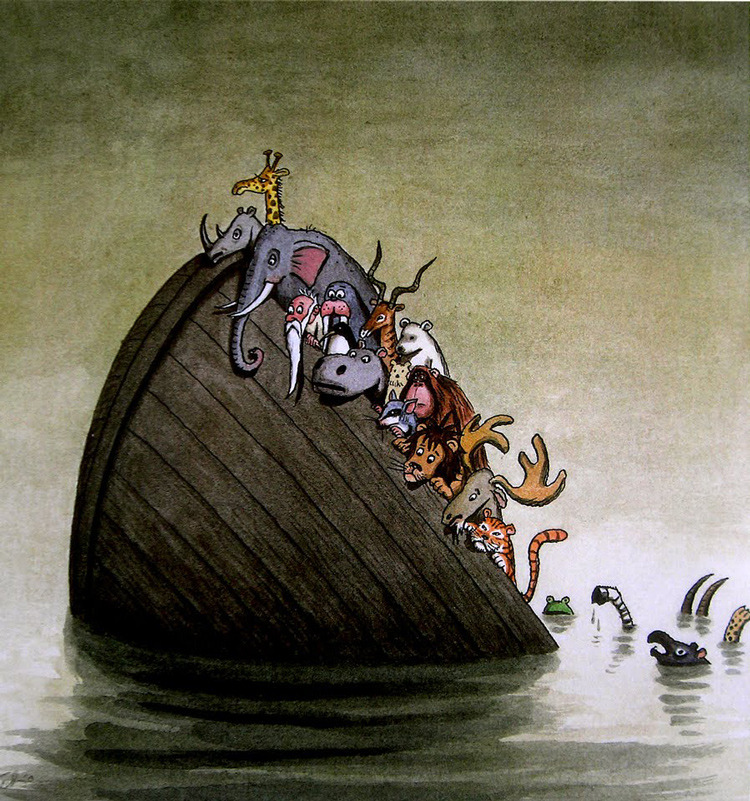 Sentence Success Criteria1Must start with a noun.e.g. Stars shone when the cow jumped over the moon.2Must be an exclamation sentence (must start with What or How).e.g. How fun jumping over the moon is!      What an amazing sight to see!3Must be a descriptive phrase (with…).e.g. I love to eat cakes with sprinkles on top.4Must be 5 words long.e.g. The dog laughed so much.5Must contain an expanded noun phrase.e.g. The gentle, clever cat could play the fiddle.